26  октября  2022  года  в рамках проведения Дня  опекуна в школе  среди учщаихся  организован конкурс фотоколлажей на тему «Моя семья- моя опора». Целью конкурса является популяризация в общественном сознании образа семьи, ориентированного на стабильность отношений, духовность, рождение и воспитание детей, сохранение семейных традиций, уважение к старшему поколению.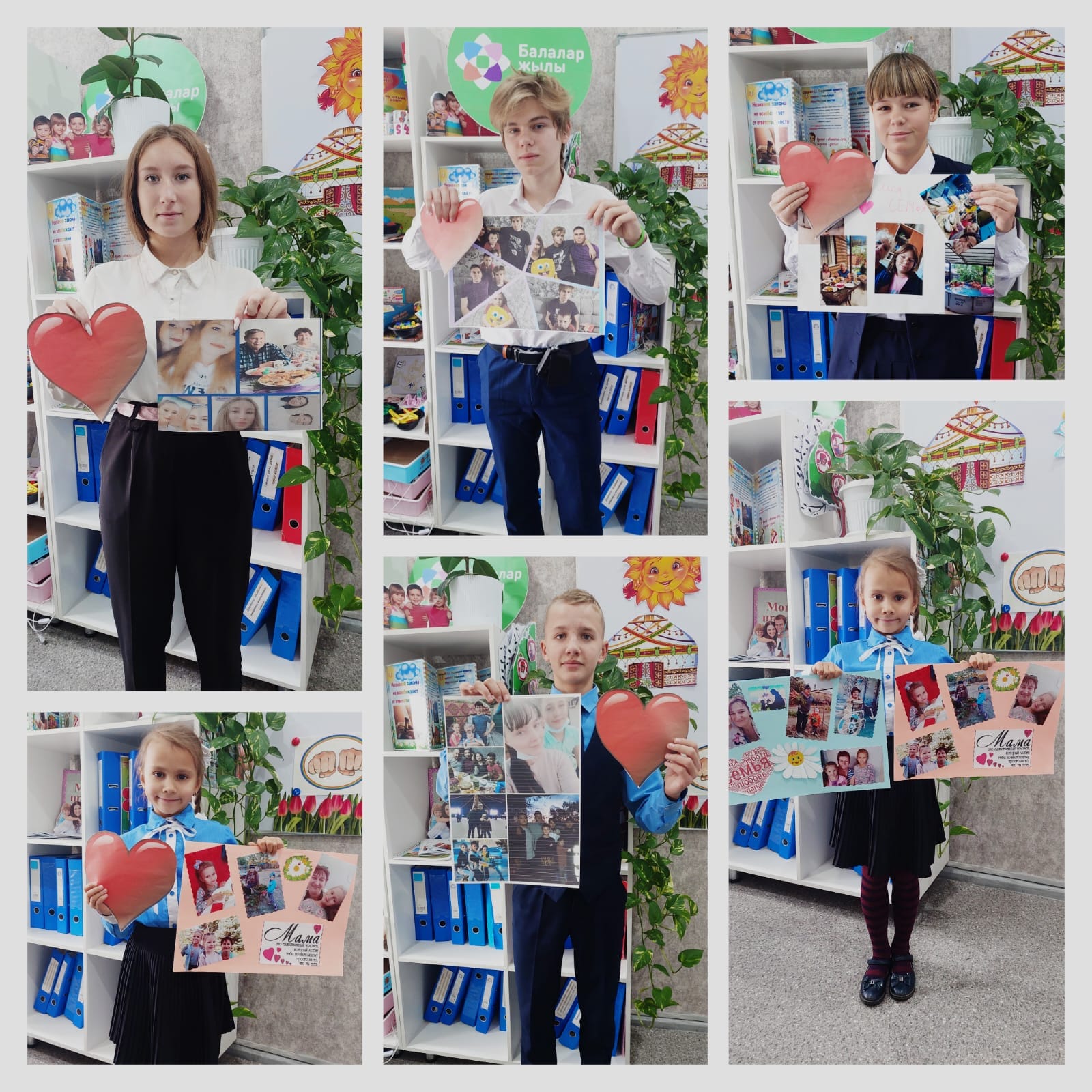 